Meeting ReportSeptember 5, 2017 Committee Members: John Allen,  Kevin Ravo,  Mark Maynard,  Dan Arnold,  Daniece Carpenter,  Mike Nicholls,  Stefan Mozar,  Mariel Acosta Geraldino,  Silvia Diaz Monnier,  Steli Loznen,  Thomas Lanzisero,  Bansi Patel,  Grant Schmidbauer,  Harry Jones,  Ken Kapur, Steve Brody,  Fabio Furlan,  Don Gies,  Jeff PasternakParticipantsJohn Allen,  Kevin Ravo,  Mark Maynard,  Dan Arnold,  Daniece Carpenter,  Mike Nicholls,  Mariel Acosta Geraldino,  Bansi Patel,  Harry Jones,  Ken Kapur, Steve Brody,  Fabio Furlan,  Don Gies,  Jeff PasternakGuests:NoneCall to order 2:07 pmAdjourn     3:21 pm.************************.	Welcome No items to added to the agendaApproval of Agenda – so moved and motion passed	Housekeeping and Secretary's Report Approval of previous Meeting Report – so moved and motion passed	Working item Topics Action item reviewAssigned Ken Kapur an action item to finalize a draft of the Compliance 101 & 201Standards Committee assigned to Steli LoznenAction item to gather bios for senior member elevation – Tom Lanzisero and Harry Jones to helpNew member quarterly call – Fabio Furlan, Don Gies, Jeff Pasternak to make arrangements and hold the callArticle research – Fabio Furlan, Don Gies, Jeff Pasternak, Harry JonesSociety and Council review planSCRC Process _________Discussed development of summary for reviewThe current Strategic plan may be utilized for the plan of activitiesShow both successes and failures Section responsibilities from table of contents1-4  - John Allen5 – Stefan Mozar6 -  Mike Nicholls7, 8 – Silvia Diaz Monnier9 -  Mariel Acosta Geraldino10  - Dan Arnold11,12,13 – John Allen, Kevin Ravo14 – John will lead all Board members	Past President's ReportElections Elections in progress for the new Members at Large for the Board of GovernorsPlease be sure to vote and encourage others to do so.  NOTE - I don't see anything about the elections or candidates or even a link to the election site on the Web Page...  We should have had this up already!Also IEEE elections are taking place as well - don't forget to vote for those!	Treasurer's ReportSociety financials for July fairly unchangedExpect accruals for conferences to come in and produce a 24K net2018 budget submittedSpecial projects budget lockedTreasurer’s Report: ________	VP Technical ActivitiesTechnical Activities Report ___	VP CommunicationsNewsletterConversion of Symposium papers to articles is moving aheadMarketing Some meetings held with the social editorsLink to voting for PSES BallotingCommunications Report: ______	VP Conferences:  StefanTop 1-3 itemsUpdate SPCE – BostonFor an update on SPCE 2017 Boston, with Grant’s role as TPC chair, Grant gives the following report:We have extended the CFP (again), to Sept. 15This was 2nd extension and will be the lastWe must now fill the program within 2 weeks)We have secured the keynote, Prof. Nancy Levenson (MIT), with an Abstract: Building Safety (and Security) into Your ProductsThe TP is starting to fill in nicely, we have 21 presentations submitted, and I have heard there are a few more to come.  We have a target of approx. 35 to fill 3 rooms over 2 days, so still need some support from BoG’s to reach out to their networks and find a few more speakersIf we don’t get to 35, we will integrate a little more time for networking and visiting the exhibits, so it is not all badConference call on SPCE will be tomorrowTaiwan planning is progressing with more papers than last yearConferences Report:  _________	VP Member ServicesNew members initiativeSlide deck draft – review and send any comments to MarielWelcome _____Have a quarterly call with the new members – Fabio, Don, Jeff will take overSenior member elevation has been successful with several new Senior membersIEEE storage is ready Chapters Report: _________Member Services Report: _________              LIAISON ReportsLiaison with iNARTE – Mark MaynardNo further Reports 	Old BusinessNo old business 	New BusinessOpen Floor for comments from attendees (any telecom attendee)No further new business   Next MeetingsAll Day Board Meetings - 20172017 Symposium – May 7, 2017 Fall meeting  - Nov 8, 2017 – Boston conferenceMonthly Web Conferences2017  -  First Tuesday of each month – 2:00 PM Central US timeJanuary 3 – no meetingFebruary 7March 7April 4May 2 - CancelledJune 6July 11  (July 4 is a US holiday)August – Summer Break September 5 - BoGOctober 3 - ExComNovember 7 - BoGDecember 5 - ExComReminder – USA Daylight Saving Time ends on November 5	Concluding Remarks	Adjourn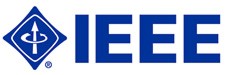 IEEE Product Safety Engineering Society 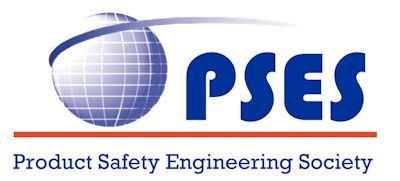 